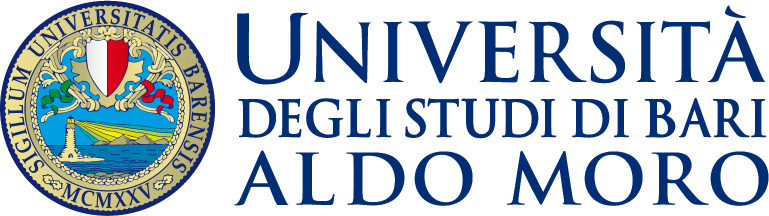 DIPARTIMENTO DI RICERCA E INNOVAZIONE UMANISTICACORSO DI LAUREA MAGISTRALE IN FILOLOGIA MODERNATesi di Laurea in Poetiche della modernità e dell’età contemporaneaTITOLO TESIRelatore:Chiar.mo Prof. Giona TucciniCorrelatore / Correlatrice:Chiar.mo Prof. / Chiar.ma Prof.ssaLaureanda/o:Matricola: Anno Accademico xxxx-xxxx